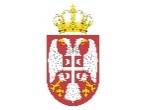 Република Србија НАЦИОНАЛНА АКАДЕМИЈА  ЗА ЈАВНУ УПРАВУ    Број: 404-02-18/2019-05/2   Датум: 25. јун 2019. године       Н о в и  Б е о г р а дКОНКУРСНА ДОКУМЕНТАЦИЈАЗакуп аутомобилаЈавна набавка мале вредностиЈН МВ број: 6/2019(Објављено на Порталу јавних набавки и интернет страници Националне академије за јавну управу, www.napa.gov.rs, 26. јуна 2018. године)На основу чл. 39. и 61. Закона о јавним набавкама (“Службени гласник РС” број 124/12, 14/15 и 68/15, у даљем тексту: Закон), члана 6. Правилника о обавезним елементима конкурсне документације у поступцима јавних набавки и начину доказивања испуњености услова (“Службени гласник РС” број 86/15), Одлуке о покретању поступка јавне набавке број: 404-02-18/2019-05 од 25. јуна 2019. године, Решења о образовању комисије за јавну набавку број: 404-02-18/2019/1 од 25. јуна 2019. године, припремљена је:КОНКУРСНА ДОКУМЕНТАЦИЈАЈавна набавка мале вредностиЗакуп аутомобилаБрој јавне набавке: ЈН МВ 6/2019Конкурсна документација садржи:ОПШТИ ПОДАЦИ О ЈАВНОЈ НАБАВЦИ1. Подаци о ЗакупцуНаручилац: Национала академија за јавну управу (у даљем тексту: Закупац) Седиште Наручиоца: Нови Београд, Булевар Михајла Пупина број 2 ПИБ: 110464012 Матични број: 17910892 Интернет страница: www.napa.gov.rs2. Врста поступка јавне набавкеПредметна јавна набавка се спроводи у поступку јавне набавке мале вредности у складу са Законом и подзаконским актима којима се уређују јавне набавке.3. Предмет јавне набавкеПредмет јавне набавке је набавка закупа аутомобила.	Назив и ознака из општег речника набавке: Коришћење аутомобила MF04-8 Закуп ПА02-0.Редни број јавне набавке: ЈН МВ 6/2019Понуђене услуге морају у целини да одговарају захтевима из конкурсне документације.4. Циљ поступкаПоступак јавне набавке се спроводи ради закључења уговора о јавној набавци.5. Контакт E-mail адреса: javne.nabavke@napa.gov.rs Радно време Наручиоца је радним данима од 07:30-15:30 часова.6. ПартијеПредмет јавне набавке није обликован по партијама.ТЕХНИЧКЕ КАРАКТЕРИСТИКЕ, КВАЛИТЕТ, КОЛИЧИНА И ОПИС ДОБАРА, НАЧИН СПРОВОЂЕЊА КОНТРОЛЕ И ОБЕЗБЕЂИВАЊА ГАРАНЦИЈЕ КВАЛИТЕТА, РОК ИЗВРШЕЊА, ЕВЕНТУАЛНЕ ДОДАТНЕ УСЛУГЕ И СЛ.1. Место, рок и начин испоруке	Место испоруке је у Београду на локацији коју одреди Закупац.	Рок испоруке добра не може бити дужи од 15 дана од дана почетка важења уговора.		Приликом испоруке Закупац и Закуподавац ће саставити записник о испорученим добрима.	Записник о испорученим добрима садржи:	- датум испоруке;	- место испоруке;	- садржај опреме у возилу;	- потпис овлашћеног лица Закупца, односно корисника и лица које је извршило испоруку.     2.  Каталог и техничке карактеристике 	Закуподавац је дужан да у понуди понуди нова или половна возила, произведена 2018. године и новије, максималне километраже до 15.000 km у тренутку преузимања.	Закуподавац је дужан да уз понуду достави каталоге за  понуђене аутомобиле, као и  техничку документацију за понуђено возило којом доказује да испуњава захтеве наручиоца, у погледу техничких карактеристика.	Понуда Закуподавца који не достави каталоге и техничку документацију, биће одбијена.3. Пређена километража за време трајања закупа	Процењена пређена километража по возилу износи до 20.000 km. Прекорачење километраже у периоду коришћења, Закуподавац ће посебно фактурисати Закупцу, а по условима и процедури приликом враћања возила.4. Гаранција	Гаранција на испоручена добра је произвођачка.5. Начин спровођења контроле и обезбеђивања гаранције квалитета	У случају утврђених недостатака у квалитету испоручених добара и очигледних недостатака, Закуподавац мора заменити добро на коме је утврђен недостатак возилом истих карактеристика одмах по позиву и не дуже од 24 сата. 6. Одржавање и сервисирање возила за време трајања закупа	Одржавање и сервисирање возила која су предмет закупа вршиће се у овлашћеним сервисима произвођача понуђене марке возила и падају на терет Закуподавца.            Закуподавац је дужан да обезбеди адекватно заменско возило исте класе или за класу ниже у случају немогућности поправке у периоду дужем од 24 часа. Адекватним заменским возилом сматраће се возило са пређеном километражом до 40.000 км и не старијим од 2 године.             У случају тоталне штете или крађе возила, престају обавезе Закупца и Закуподавца за предметно возило.7. Овлашћени сервис	Закуподавац је дужан да докаже постојање сервиса овлашћеног од стране произвођача возила која нуди. Као доказ, понуђач је дужан да на свом меморандуму достави у понуди списак овлашћених сервиса.	Понуда Закуподавца који не достави наведени доказ о поседовању сервиса, биће одбијена.8. Начин експлоатисања возила и враћање возила	Начин експлоатисања возила, обавезе Закупца током коришћења као и услови и начин враћања возила након истека рока важности уговора дефинише Закуподавац, кроз процедуру коју је дужан да достави у понуди и која је саставни део уговора. 	Примопредаја возила ће се извршити записнички између Закупца и Закуподавца, након истека рока важности уговора.	Понуда Закуподавца који не достави процедуру, биће одбијена.9. Одговорност за штету насталу коришћењем моторног возила            Закупац је одговоран за штету која проистекне из коришћења моторног возила супротно одредбама закона и подзаконских аката или супротно намени моторног возила.            Сви прекршаји који проистекну из употребе моторног возила за време трајања уговора падају на терет Закупца.              У случају приспећа прекршаја, Закуподавац ће без одлагања обавестити Закупца. Закупац је дужан да подмири све обавезе настале по основу прекршаја.УСЛОВИ ЗА УЧЕШЋЕ У ПОСТУПКУ ЈАВНЕ НАБАВКЕ ИЗ ЧЛ. 75. И 76. ЗАКОНА И УПУТСТВО КАКО СЕ ДОКАЗУЈЕ ИСПУЊЕНОСТ ТИХ УСЛОВА1. УСЛОВИ ЗА УЧЕШЋЕ У ПОСТУПКУ ЈАВНЕ НАБАВКЕ ИЗ ЧЛ. 75. И 76. ЗАКОНА1.1. Право на учешће у поступку предметне јавне набавке има Закуподавац који испуњава обавезне услове за учешће у поступку јавне набавке дефинисане чл. 75. ст. 1. тач. 1) до 4) и ст.2. Закона, и то:Да је регистрован код надлежног органа, односно уписан у одговарајући регистар (чл. 75. ст. 1. тач. 1) Закона);Да он и његов законски заступник није осуђиван за неко од кривичних дела као члан организоване криминалне групе, да није осуђиван за кривична дела против привреде, кривична дела против животне средине, кривично дело примања или давања мита, кривично дело преваре (чл. 75. ст. 1. тач. 2) Закона);Да је измирио доспеле порезе, доприносе и друге јавне дажбине у складу са прописима Републике Србије или стране државе када има седиште на њеној територији (чл. 75. ст. 1. тач. 4) Закона);Понуђач је дужан да при састављању понуде изричито наведе да је поштовао обавезе које произлазе из важећих прописа о заштити на раду, запошљавању и условима рада, заштити животне средине, као и да нема забрану обављања делатности која је на снази у време подношења понуде. (чл. 75. ст. 2. Закона).Уколико Закуподавац подноси понуду са подизвођачем, у складу са чланом 80. Закона, подизвођач мора да испуњава обавезне услове из члана 75. став 1. тач. 1) до 4) Закона.	Уколико понуду подноси група понуђача, сваки понуђач из групе понуђача, мора да испуни обавезне услове из члана 75. став 1. тач. 1) до 4) Закона, а додатне услове испуњавају заједно. 2. УПУТСТВО КАКО СЕ ДОКАЗУЈЕ ИСПУЊЕНОСТ УСЛОВА	Испуњеност обавезних услова и додатних услова за учешће у поступку предметне јавне набавке, у складу са чл. 77. ст. 4. Закона, Закуподавац доказује достављањем Изјаве (Образац 5 - Образац изјаве Закуподавца) којом под пуном материјалном и кривичном одговорношћу потврђује да испуњава услове за учешће у поступку јавне набавке из чл. 75. и 76. Закона, дефинисане овом конкурсном документацијом.	Изјава мора да буде потписана од стране овлашћеног лица Закуподавца и оверена печатом. Уколико Изјаву потписује лице које није уписано у регистар као лице овлашћено за заступање, потребно је уз понуду доставити овлашћење за потписивање.	Уколико Закуподавац подноси понуду са подизвођачем, Закуподавац је дужан да достави Изјаву подизвођача (Образац 6 - Образац изјаве подизвођача) потписану од стране овлашћеног лица подизвођача и оверену печатом. Уколико Закуподавац подноси понуду са подизвођачем, у складу са чланом 80. Закона, подизвођач мора да испуњава обавезне услове из члана 75. став 1. тач. 1) до 4) Закона.		Уколико понуду подноси група понуђача, Изјава мора бити потписана од стране овлашћеног лица сваког понуђача из групе понуђача и оверена печатом. Сваки понуђач из групе понуђача, мора да испуни обавезне услове из члана 75. став 1. тач. 1) до 4) Закона, а додатне услове испуњавају заједно.	Закупац може пре доношења одлуке о додели уговора да тражи од Закуподавца, чија је понуда оцењена као најповољнија, да достави на увид доказе који потврђују наведено у изјавама (оригинале или оверене фотокопије). Рок за достављање је 5 дана од дана захтева за увид.	Ако Закуподавац у остављеном примереном року, који не може бити краћи од 5 дана, не достави тражене доказе, наручилац ће његову понуду одбити као неприхватљиву.Закуподавац није дужан да доставља на увид доказе који су јавно доступни на интернет страницама надлежних органа.	Закупац неће одбити понуду као неприхватљиву, уколико не садржи доказ одређен конкурсном документацијом, ако Закуподавац наведе у понуди интернет страницу на којој су подаци који су тражени у оквиру услова јавно доступни.	Закуподавац је дужан да без одлагања писмено обавести Закупцаа о било којој промени у вези са испуњеношћу услова из поступка јавне набавке, која наступи до доношења одлуке, односно закључења уговора, односно током важења уговора о јавној набавци и да је документује на прописани начин.Ако Закуподавац има седиште у другој држави, Закупац може да провери да ли су документи којима Закуподавац доказује испуњеност тражених услова издати од стране надлежних органа те државе. Ако Закуподавац није могао да прибави тражена документа у року за подношење понуде, због тога што она до тренутка подношења понуде нису могла бити издата по прописима државе у којој Закуподавац има седиште и уколико уз понуду приложи одговарајући доказ за то, Закупац ће дозволити Закуподавцу да накнадно достави тражена документа у примереном року. 	Ако се у држави у којој Закуподавац има седиште не издају докази из члана 77. Закона о јавним набавкама, Закуподавац може уместо доказа да приложи своју писану изјаву дату под кривичном и материјалном одговорношћу оверену пред судским или органом управе, јавним бележником (нотар) или другим надлежним органом те државе. Наведена изјава, уколико није издата на српском језику мора бити преведена на српски језик и оверена од стране судског тумача.УПУТСТВО ЗАКУПОДАВЦИМА КАКО ДА САЧИНЕ ПОНУДУ1. ПОДАЦИ О ЈЕЗИКУ НА КОЈЕМ ПОНУДА МОРА ДА БУДЕ САСТАВЉЕНА	Закуподавац подноси понуду на српском језику.2. НАЧИН НА КОЈИ ПОНУДА МОРА ДА БУДЕ САЧИЊЕНА	Понуда се саставља тако што Закуподавац уноси тражене податке у обрасце који су саставни део конкурсне документације и доставља докумената и доказе у складу са позивом за подношење понуде и овом конкурсном документацијом.	Понуда мора да садржи све елементе који су тражени у конкурсној документацији и евентуалним изменама и допунама конкурсне документације у складу са чланом 63. Закона о јавним набавкама.Пожељно је да сва документа у понуди буду повезана у целину и запечаћена, тако да се не могу накнадно убацивати, одстрањивати или замењивати појединачни листови.	Сви обрасци морају бити оригинални, поднети на преузетим обрасцима, јасни и недвосмислени, читко попуњени и оверени печатом и потписом овлашћеног лица.	Закуподавац понуду подноси непосредно или путем поште у затвореној коверти или кутији, затворену на начин да се приликом отварања понуде може са сигурношћу утврдити да се први пут отвара. 	Уколико Закуподавац подноси понуду путем поште, без обзира да ли је послао понуду обичном, препорученом пошиљком или путем брзе поште, релевантна је једино чињеница када је Закупац понуду примио, односно да ли је Закупац примио понуду пре истека рока за подношење понуда (у којој ситуацији ће понуда бити благовремена), те није релевантан моменат када је Закуподавац послао понуду.	На полеђини коверте или на кутији навести назив и адресу Закуподавца. 	У случају да понуду подноси група понуђача, на коверти је потребно назначити да се ради о групи понуђача и навести називе и адресу свих учесника у заједничкој понуди.Понуду доставити на адресу:Национална академија за јавну управу,Нови Београд, Булевар Михајла Пупина број 2, са назнаком:,,Понуда за јавну набавку – Набавка Закуп аутомобила, број ЈН МВ 6/2019,  НЕ ОТВАРАТИ”.	Закуподавац који подноси понуду лично, подноси је у Писарницу (приземље, канцеларија број 38) на горе наведеној адреси. Понуда се сматра благовременом уколико је примљена од стране Закупца до 5. јула 2019. године до 11 часова. Закупац  ће, по пријему одређене понуде, на коверти, односно кутији у којој се понуда налази, обележити време пријема и евидентирати број и датум понуде према редоследу приспећа. Уколико је понуда достављена непосредно Закупац ће Закуподавцу предати потврду пријема понуде. У потврди о пријему Закупац ће навести датум и сат пријема понуде.	Понуда коју Закупац није примио у року одређеном за подношење понуда, односно која је примљена по истеку дана и сата до којег се могу понуде подносити, сматраће се неблаговременом.	Закупац ће након окончања поступка отварања понуда, неблаговремену понуду вратити неотворену понуђачу, са назнаком да је поднета неблаговремено.	Закупац може да измени или да допуни конкурсну документацију у року који је предвиђен за подношење понуда и исте објави без одлагања на Порталу јавних набавки и на својој интернет страници. Ако Закупац измени или допуни конкурсну документацију осам или мање дана пре истека рока за подношење понуда, Закупац је дужан да продужи рок за подношење понуда и објави обавештење о продужењу рока за подношење понуда.3. ПОДАЦИ О ОБАВЕЗНОЈ САДРЖИНИ ПОНУДЕСаставни део понуде чине следећи обрасци:попуњен, потписан и печатом оверен Образац 1 - Образац понуде;попуњен, потписан и печатом оверен Образац 2 – Образац спецификације и структуре понуђене цене; попуњен, потписан и печатом оверен Образац 3 - Образац изјаве о независној понуди;попуњен, потписан и печатом оверен Образац 4 - Образац изјаве понуђача о испуњавању услова из чл. 75. и 76. Закона;попуњен, потписан и печатом оверен Образац 4/1 - Образац изјаве подизвођача о испуњавању услова из чл. 75. ст. 1. тач. 1) до 4) Закона;попуњен, потписан и печатом оверен Образац 5 - Образац трошкова припреме понуде (достављање овог обрасца није обавезно);попуњен, потписан и печатом оверен Образац 6 - Модел уговора;Споразум о заједничком наступању (у случају подношења заједничке понуде).Списак овлашћених сервиса на обрасцу свог меморандума.	Понуда се припрема на обрасцима и моделу уговора, који су саставни део конкурсне документације, а у зависности од тога како понуђач наступа у понуди (за понуђача који наступа самостално, понуђача који наступа са подизвођачем или група понуђача која подноси заједничку понуду).	Стране образаца које понуђач не попуњава (у зависности од тога како наступа у понуди) није у обавези да достави уз понуду.	Све стране образаца који се састоје из више страна и све стране модела уговора морају бити попуњене, на српском језику, јасне и недвосмислене, док последња страна мора бити оверена печатом и потписана од стране одговорног лица Закуподавца. 	Уколико се приликом сачињавања понуде начини грешка (у писању речи-текста, заокруживању понуђених опција, уношењу цифара или сл.), Закуподавац може исту исправити на начин што ће погрешно написане речи-текст, заокружену опцију, погрешно уписане цифре или сл. прецртати или избелити, а након тога поред исправљеног дела понуде ставити печат и потпис одговорног лица понуђача.	Уколико понуђачи подносе заједничку понуду, група понуђача може да се определи да обрасце дате у конкурсној документацији потписују и печатом оверавају сви понуђачи из групе понуђача или група понуђача може да одреди једног понуђача из групе који ће потписивати и печатом оверавати обрасце дате у конкурсној документацији, изузев образаца који подразумевају давање изјава под материјалном и кривичном одговорношћу (нпр. Изјава о независној понуди, морају бити потписане и оверене печатом од стране сваког понуђача из групе понуђача). У случају да се понуђачи определе да један понуђач из групе потписује и печатом оверава обрасце дате у конкурсној документацији (изузев образаца који подразумевају давање изјава под материјалном и кривичном одговорношћу), наведено треба дефинисати споразумом којим се понуђачи из групе међусобно и према наручиоцу обавезују на извршење јавне набавке, а који чини саставни део заједничке понуде сагласно чл. 81. Закона.	За случај подношења заједничке понуде, поред наведеног, у моделу уговора код уговорних страна, морају се навести називи и седишта свих чланова групе понуђача као и лица овлашћена за заступање.Модел уговора мора бити потписан од стране одговорног лица за сваког члана групе понуђача и оверен печатом сваког члана групе понуђача или група понуђача може да одреди једног понуђача из групе који ће потписати модел уговора, односно уговор, у ком случају то треба дефинисати Споразумом о заједничком наступању; у случају наступа са подизвођачем понуђач је дужан да у моделу уговора наведе тражене податке о сваком ангажованом подизвођачу.4. ПОНУДА СА ВАРИЈАНТАМА	Подношење понуде са варијантама није дозвољено.5. НАЧИН ИЗМЕНЕ, ДОПУНЕ И ОПОЗИВА ПОНУДЕ	У року за подношење понуде понуђач може да измени, допуни или опозове своју понуду на начин који је одређен за подношење понуде.Понуђач је дужан да јасно назначи који део понуде мења односно која документа накнадно доставља.	Свако обавештење о изменама, допунама или опозиву понуде, које се достави наручиоцу у року за подношење понуда, треба да буде припремљено, запечаћено, означено и достављено аналогно датом упутству за паковање, печаћење и означавање саме понуде.	Измену, допуну или опозив понуде треба доставити на адресу: Национална академија за јавну управу, Нови Београд, Булевар Михајла Пупина број 2, са назнаком:„Измена понуде за јавну набавку бр. 6/2019 - НЕ ОТВАРАТИ”, или„Допуна понуде за јавну набавку бр. 6/2019 - НЕ ОТВАРАТИ”, или„Опозив понуде за јавну набавку бр. 6/2019 - НЕ ОТВАРАТИ”, или„Измена и допуна понуде за јавну набавку бр. 6/2019 - НЕ ОТВАРАТИ”.	На полеђини коверте или на кутији навести назив и адресу понуђача. У случају да понуду подноси група понуђача, на коверти је потребно назначити да се ради о групи понуђача и навести називе и адресу свих учесника у заједничкој понуди. По истеку рока за подношење понуда понуђач не може да повуче нити да мења своју понуду.6. ОТВАРАЊЕ ПОНУДА	Отварање понуда одржаће се дана 5. јула 2019. године у 11:30 часова, у просторијама Националне академије за јавну управу, на адреси Булевар Михајла Пупина број 2, у канцеларији број 234 на II спрату.	Присутни представници понуђача, пре почетка јавног отварања понуда, морају комисији наручиоца поднети пуномоћје за учешће у поступку отварања понуда.	Отварање понуда је јавно и може присуствовати свако заинтересовано лице. У поступку отварања понуда могу активно учествовати само овлашћени представници понуђача који Комисији за јавну набавку Наручиоца предају овлашћење у писаној форми за учешће у поступку отварања понуда (овлашћења морају имати број, датум и бити оверена)	Наручилац ће отворити све благовремене понуде у присуству овлашћених представника понуђача који поднесу писано овлашћење за присуствовање поступку отварања понуда.	Приликом јавног отварања понуда биће саопштене све чињенице које се обавезно уносе у Записник о отварању понуда, у складу са чланом 104. Закона. Приликом отварања понуда Наручилац не може да врши стручну оцену понуде.	Записник о отварању понуда потписују чланови комисије и представници понуђача, који преузимају примерак записника. Наручилац ће понуђачима који нису учествовали у поступку отварања понуда доставити записник, у року од три дана од дана отварања понуда.7. УЧЕСТВОВАЊЕ У ЗАЈЕДНИЧКОЈ ПОНУДИ ИЛИ КАО ПОДИЗВОЂАЧ	Понуђач може да поднесе само једну понуду.	Понуђач који је самостално поднео понуду не може истовремено да учествује у заједничкој понуди или као подизвођач, нити исто лице може учествовати у више заједничких понуда.	У Обрасцу понуде понуђач наводи на који начин подноси понуду, односно да ли подноси понуду самостално, или као заједничку понуду, или подноси понуду са подизвођачем.8. ПОНУДА СА ПОДИЗВОЂАЧЕМ	Уколико понуђач подноси понуду са подизвођачем дужан је да у Обрасцу понуде наведе да понуду подноси са подизвођачем, проценат укупне вредности набавке који ће поверити подизвођачу, а који не може бити већи од 50%, као и део предмета набавке који ће извршити преко подизвођача. 	Понуђач у Обрасцу понуде наводи назив и седиште подизвођача, уколико ће делимично извршење набавке поверити подизвођачу.Уколико уговор о јавној набавци буде закључен између наручиоца и понуђача који подноси понуду са подизвођачем, тај подизвођач ће бити наведен и у уговору о јавној набавци.	Понуђач је дужан да за подизвођаче достави доказе о испуњености услова из чл. 75. ст.1. тач. 1) до 4) закона у складу са упутством како се доказује испуњеност услова. Понуђач у потпуности одговара наручиоцу за извршење обавеза из поступка јавне набавке, односно извршење уговорних обавеза, без обзира на број подизвођача. Понуђач је дужан да наручиоцу, на његов захтев, омогући приступ код подизвођача, ради утврђивања испуњености тражених услова.9. ЗАЈЕДНИЧКА ПОНУДА	Понуду може поднети група понуђача.	Уколико понуду подноси група понуђача, саставни део заједничке понуде мора бити споразум којим се понуђачи из групе међусобно и према наручиоцу обавезују на извршење јавне набавке, а који обавезно садржи податке из члана 81. ст. 4. тач. 1) до 2) Закона и то податке о:члану групе који ће бити носилац посла, односно који ће поднети понуду и који ће заступати групу понуђача пред наручиоцем иопис послова сваког од понуђача из групе понуђача у извршењу уговора.	У Обрасцу понуде чланови групе понуђача наводе име лица које ће бити одговорно за извршење уговора о јавној набавци.	Група понуђача је дужна да достави све доказе о испуњености услова у складу са упутством како се доказује испуњеност услова.	Понуђачи из групе понуђача одговарају неограничено солидарно према наручиоцу. Задруга може поднети понуду самостално, у своје име, а за рачун задругара или заједничку понуду у име задругара.	Ако задруга подноси понуду у своје име за обавезе из поступка јавне набавке и уговора о јавној набавци одговара задруга и задругари у складу са законом.Ако задруга подноси заједничку понуду у име задругара за обавезе из поступка јавне набавке и уговора о јавној набавци неограничено солидарно одговарају задругари.10. НАЧИН И УСЛОВИ ПЛАЋАЊА, ГАРАНТНИ РОК, КАО И ДРУГЕ ОКОЛНОСТИ ОД КОЈИХ ЗАВИСИ ПРИХВАТЉИВОСТ ПОНУДЕЗахтеви у погледу начина, рока и услова плаћања:Плаћање ће се извршити  до 45 дана  у складу са Законом о роковима измирења новчаних обавеза у комерцијалним трансакцијама („Сл. гласник РС” бр. 119/12, 68/15 и 113/17), од дана примљене  потписане и оверене месечне фактуре, за претходни месец.Плаћање се врши уплатом на рачун Закуподавца. Закуподавцу није дозвољено да захтева аванс. Цена мора бити исказана у динарима, са и без пореза на додату вредност, са урачунатим свим трошковима које понуђач има у реализацији предметне јавне набавке, с тим да ће се за оцену понуде узимати у обзир цена без пореза на додату вредност. У цену су урачунати  сви пратећи трошкови. Цена је фиксна и не може се мењати.Средства за реализацију уговора о јавној набавци обезбеђена су Законом о буџету Републике Србије за 2019. годину („Службени гласник РС”, број 95/18). Уговор се закључује на период  од 12 (дванаест) месеци и почиње да се примењује 18. августа 2019. године, односно до утрошка средстава обезбеђених Финансијским планом Закупца за 2019. годину, у зависности од тога који услов пре наступи.Обавезе Закупца које доспевају у наредној буџетској години биће реализоване највише до износа финасијских средстава која му буду одобрена за ову намену.Захтеви у погледу квалитета испоручених услуга:Услуге које су предмет јавне набавке морају у погледу квалитета задовољавати важеће стандарде и испуњавати услове утврђене одговарајућим Законима.Закупац и Закуподавац записнички ће констатовати да ли су услуге које су предмет јавне набавке извршене у складу са Уговором.Захтев у погледу рока важења понуде:Рок важења понуде не може бити краћи од 30 дана од дана отварања понуда.У случају истека рока важења понуде, Закупац је дужан да у писаном облику затражи од Закуподавца продужење рока важења понуде.Закуподавац који прихвати захтев за продужење рока важења понуде не може мењати понуду.11. ВАЛУТА И НАЧИН НА КОЈИ МОРА ДА БУДЕ НАВЕДЕНА И ИЗРАЖЕНА ЦЕНА У ПОНУДИ	Цена мора бити исказана у динарима, са и без пореза на додату вредност, са урачунатим свим трошковима које понуђач има у реализацији предметне јавне набавке, с тим да ће се за оцену понуде узимати у обзир цена без пореза на додату вредност.	Цена је фиксна и не може се мењати. Закуподавац исказује укупну понуђену цену са свим пратећим трошковима.	Ако је у понуди исказана неуобичајено ниска цена, Закупац ће поступити у складу са чланом 92. Закона.	Неуобичајено ниска цена је понуђена цена која значајно одступа у односу на тржишно упоредиву цену и изазива сумњу у могућност извршења јавне набавке у складу са понуђеним условима.	 СРЕДСТВА ФИНАНСИЈСКОГ ОБЕЗБЕЂЕЊА - ПОДАЦИ О ВРСТИ, САДРЖИНИ, НАЧИНУ ПОДНОШЕЊА, ВИСИНИ И РОКОВИМА ОБЕЗБЕЂЕЊА Закуподавац је дужан да уз понуду достави:1. Попуњену сопствену меницу за озбиљност понуде у висини од 2% од вредности понуде, без ПДВ-а, потписану и оверену, од стране лица овлашћеног за заступање и регистровану у складу са чланом 47а Закона о платном промету („Службени лист СРЈ“ бр. 3/02 и 5/03 и „Сл. гласник РС“ бр. 43/04, 62/06, 111/09, 31/11 и 139/14) и Одлуком о ближим условима, садржини и начину вођења Регистра меница и овлашћења („Службени гласник РС“ бр. 56/11, 80/15, 76/16 и 82/17);- Менично овлашћење да се меница у висини од 2% од вредности понуде без ПДВ-а, без сагласности понуђача може поднети на наплату, у року који мора да траје најмање колико и рок важења понуде, који понуђач уписује у обрасцу понуде (Рок важења понуде), у случају да Закуподавац по истеку рока за подношење понуде измени, допуни, опозове своју понуду или не закључи уговор а његова је понуда оцењена као најповољнија или не поднесе средство финансијског обезбеђења прописано конкурсном документацијом.- Потврду о регистрацији менице;- Копију картона депонованих потписа код банке на којим се јасно виде депоновани потпис и печат понуђача, оверен печатом банке са датумом овере не старијим од 30 дана од дана отварања понуда.Потпис овлашћеног лица на меници и меничном овлашћењу мора бити идентичан са потписом у картону депонованих потписа. У случају промене лица овлашћеног за заступање, меничн овлашћење остаје на снази.  2. Попуњену сопствену меницу за добро извршење посла, у висини од 10%, од укупно уговорене цене без ПДВ-а, потписану и оверену, од стране лица овлашћеног за заступање и регистровану у складу са чланом 47а Закона о платном промету („Службени лист СРЈ“ бр. 3/02 и 5/03 и „Сл. гласник РС“ бр. 43/04, 62/06, 111/09, 31/11 и 139/14) и Одлуком о ближим условима, садржини и начину вођења Регистра меница и овлашћења („Службени гласник РС“ бр. 56/11, 80/15, 76/16 и 82/17);- Менично овлашћење да се меница у висини од 10% од вредности понуде без ПДВ-а, без сагласности понуђача може поднети на наплату, у року који траје 30 дана дуже од истека рока важности уговора, у случају неизвршења уговорних обавеза;- Потврду о регистрацији менице;- Копију картона депонованих потписа код банке на којим се јасно виде депоновани потпис и печат понуђача, оверен печатом банке са датумом овере не старијим од 30 дана од дана отварања понуда.Потпис овлашћеног лица на меници и меничном овлашћењу мора бити идентичан са потписом у картону депонованих потписа. У случају промене лица овлашћеног за заступање, меничн овлашћење остаје на снази. 13. ЗАШТИТА ПОВЕРЉИВОСТИ ПОДАТАКА КОЈЕ НАРУЧИЛАЦ СТАВЉА ПОНУЂАЧИМА НА РАСПОЛАГАЊЕ, УКЉУЧУЈУЋИ И ЊИХОВЕ ПОДИЗВОЂАЧЕ	Предметна набавка не садржи поверљиве информације које Закупац ставља на располагање.14. ДОДАТНЕ ИНФОРМАЦИЈЕ ИЛИ ПОЈАШЊЕЊА У ВЕЗИ СА ПРИПРЕМАЊЕМ ПОНУДЕ	Заинтересовано лице може, у писаном облику, путем поште на адресу наручиоца, или електронске поште на и-мејл javne.nabavke@napa.gov.rs, тражити од наручиоца додатне информације или појашњења у вези са припремањем понуде, при чему може да укаже наручиоцу и на евентуално уочене недостатке и неправилности у конкурсној документацији, најкасније 5 дана пре истека рока за подношење понуде. Наручилац ће у року од 3 (три) дана од дана пријема захтева одговор објавити на Порталу јавних набавки и на својој интернет страници. Додатне информације или појашњења упућују се са напоменом „Захтев за додатним информацијама или појашњењима конкурсне документације за јавну набавку број ЈН МВ 6/2019“.	Ако наручилац измени или допуни конкурсну документацију 8 или мање дана пре истека рока за подношење понуда, дужан је да продужи рок за подношење понуда и објави обавештење о продужењу рока за подношење понуда. По истеку рока предвиђеног за подношење понуда наручилац не може да мења нити да допуњује конкурсну документацију. Тражење додатних информација или појашњења у вези са припремањем понуде телефоном није дозвољено. Комуникација у поступку јавне набавке врши се искључиво на начин одређен чланом 20. Закона.Напомена: Све захтеве за додатним информацијама или појашњења путем и мејла који су послати после 15,30 часова радним данима, биће заведени код наручиоца првог наредног радног дана, од ког дана ће се рачунати и рок за поступање по захтеву за додатним информацијама или појашњењима конкурсне документације.15. ДОДАТНА ОБЈАШЊЕЊА ОД ПОНУЂАЧА ПОСЛЕ ОТВАРАЊА ПОНУДА И КОНТРОЛА КОД ПОНУЂАЧА ОДНОСНО ЊЕГОВОГ ПОДИЗВОЂАЧА	После отварања понуда наручилац може приликом стручне оцене понуда да у писаном облику захтева од понуђача додатна објашњења која ће му помоћи при прегледу, вредновању и упоређивању понуда, а може да врши контролу (увид) код понуђача, односно његовог подизвођача (члан 93. Закона).	Уколико наручилац оцени да су потребна додатна објашњења или је потребно извршити контролу (увид) код понуђача, односно његовог подизвођача, наручилац ће понуђачу оставити примерени рок да поступи по позиву наручиоца, односно да омогући наручиоцу контролу (увид) код понуђача, као и код његовог подизвођача.	Наручилац може уз сагласност понуђача да изврши исправке рачунских грешака уочених приликом разматрања понуде по окончаном поступку отварања. У случају разлике између јединичне и укупне цене, меродавна је јединична цена. Ако се понуђач не сагласи са исправком рачунских грешака, наручилац ће његову понуду одбити као неприхватљиву.16. ВРСТА КРИТЕРИЈУМА ЗА ДОДЕЛУ УГОВОРАОдлука о додели уговора биће донета применом критеријума економски најповољније понуде Оцењивање и рангирање достављених понуда заснива се на следећим елементима критеријума:      		1. УКУПНА ЦЕНА ЗАКУПА	Код овог елемента критеријума упоређује се најнижа понуђена укупна цена закупа са понуђеним ценама осталих понуђача. Највећи број пондера по овом елементу критеријума је 80.  	Укупна цена закупа је понуђена цена за закуп возила са техничким карактеристикама из обрасца Спецификација са структуром понуђене. Највећи број пондера је 80 пондера које добија понуђач са најнижом понуђеном ценом.	Број пондера осталих понуђача израчунава се по овом елементу критеријума на следећи начин:	Цена месечног закупа = 80 х најнижа понуђена укупна цена закупа			                               понуђена укупна цена закупа	            2. РОК ИСПОРУКЕ	Под роком испоруке Наручилац подразумева рок испоруке возила од дана закључења уговора. 	Понуда са најкраћим роком испоруке добија највећи број пондера, тј. 20 пондера. Број пондера за понуђене рокове испоруке осталих понуђача израчунава се на следећи начин:	Рок испоруке =  20х најкраћи понуђени рок испоруке			                    Понуђен рок испорукеРок испоруке добра не може бити дужи од 15 дана од дана почетка важења уговора.У случају да два или више понуђача имају исти број пондера Наручилац ће доделити уговор Понуђачу који оствари већи број пондера по основу елемента понуђене укупне цене закупа.Рок за доношење одлуке о додели уговора је 10 дана од дана отварања понуда.17. НАЧИН И РОК ЗА ПОДНОШЕЊЕ ЗАХТЕВА ЗА ЗАШТИТУ ПРАВА ПОНУЂАЧА	Захтев за заштиту права може да поднесе понуђач, односно свако заинтересовано лице, које има интерес за закључење уговора у конкретном поступку јавне набавке и који је претрпео или би могао да претрпи штету због поступања наручиоца противно одредбама Закона.	Захтев за заштиту права подноси се наручиоцу, а копија се истовремено доставља Републичкој комисији за заштиту права у поступцима јавних набавки (у даљем тексту: Републичка комисија).	Захтев за заштиту права се доставља непосредно, електронском поштом на и мејл javne.nabavke@napa.gov.rs или препорученом пошиљком са повратницом, на адресу пословних просторија Наручиоца: Нови Београд, Булевар Михајла Пупина број 2. Захтев за заштиту права се може поднети у току целог поступка јавне набавке, против сваке радње наручиоца, осим уколико Законом није другачије одређено. О поднетом захтеву за заштиту права наручилац обавештава све учеснике у поступку јавне набавке, односно објављује обавештење о поднетом захтеву на Порталу јавних набавки, најкасније у року од 2 дана од дана пријема захтева.	Уколико се захтевом за заштиту права оспорава врста поступка, садржина позива за подношење понуда или конкурсне документације, захтев ће се сматрати благовременим уколико је примљен од стране наручиоца најкасније 3 дана пре истека рока за подношење понуда, без обзира на начин достављања и уколико је подносилац захтева у складу са чланом 63. став 2. Закона указао наручиоцу на евентуалне недостатке и неправилности, а наручилац исте није отклонио. 	После доношења одлуке о додели уговора из члана 108. Закона или одлуке о обустави поступка јавне набавке из члана 109. Закона, рок за подношење захтева за заштиту права је 5 дана од дана објављивања одлуке на Порталу јавних набавки. Захтевом за заштиту права не могу се оспоравати радње наручиоца предузете у поступку јавне набавке ако су подносиоцу захтева били или могли бити познати разлози за његово подношење пре истека рока за подношење понуда, а подносилац захтева га није поднео пре истека тог рока.		Ако је у истом поступку јавне набавке поново поднет захтев за заштиту права од стране истог подносиоца захтева, у том захтеву се не могу оспоравати радње наручиоца за које је подносилац захтева знао или могао знати приликом подношења претходног захтева.Подносилац захтева је дужан да на рачун буџета Републике Србије уплати таксу у износу од 60.000,00 динара уколико оспорава одређену радњу наручиоца пре отварања понуда.Уколико подносилац захтева оспорава одлуку о додели уговора, такса износи 60.000,00 динара. Поступак заштите права понуђача регулисан је одредбама члана 138. – 167. Закона.Захтев за заштиту права, сходно члану 151. став 1. тачка 1)-7) Закона, треба да садржи следеће обавезне елементе: назив и адресу подносиоца захтева и лице за контакт; назив и адресу наручиоца;податке о јавној набавци која је предмет захтева, односно о одлуци наручиоца;повреде прописа којима се уређује поступак јавне набавке;чињенице и доказе којима се повреде доказују;потврду о уплати таксе из члана 156. Закона;потпис подносиоца.Упутство о уплати таксе за подношење захтева за заштиту права:Подносилац захтева за заштиту права је дужан да на одређени рачун буџета Републике Србије уплати таксу  од 60.000,00 динара.Као доказ о уплати таксе, у смислу члана 151. став 1. тачка 6) ЗЈН, прихватиће се:Потврда о извршеној уплати таксе из члана 156. ЗЈН која садржи следеће елементе:да буде издата од стране банке и да садржи печат банке;да представља доказ о извршеној уплати таксе, што значи да потврда мора да садржи податак да је налог за уплату таксе, односно налог за пренос средстава реализован, као и датум извршења налога;износ таксе из члана 156. ЗЈН чија се уплата врши;број рачуна: 840-30678845-06;шифру плаћања: 153 или 253;позив на број: подаци о броју или ознаци јавне набавке поводом које се подноси захтев за заштиту права;сврха: такса за ЗЗП; назив наручиоца; број или ознакa јавне набавке поводом које се подноси захтев за заштиту права;корисник: буџет Републике Србије;назив уплатиоца, односно назив подносиоца захтева за заштиту права за којег је извршена уплата таксе;потпис овлашћеног лица банке.а) Налог за уплату, први примерак, оверен потписом овлашћеног лица и печатом банке или поште, који садржи и све друге елементе из потврде о извршеној уплати таксе наведене под тачком 1.б) Потврда издата од стране Републике Србије, Министарства финансија, Управе за трезор, потписана и оверена печатом, која садржи све елементе из потврде о извршеној уплати таксе из тачке 1, осим оних наведених под (1) и (10), за подносиоце захтева за заштиту права који имају отворен рачун у оквиру припадајућег консолидованог рачуна трезора, а који се води у Управи за трезор (корисници буџетских средстава, корисници средстава организација за обавезно социјално осигурање и други корисници јавних средстава);в) Потврда издата од стране Народне банке Србије, која садржи све елементе из потврде о извршеној уплати таксе из тачке 1, за подносиоце захтева за заштиту права (банке и други субјекти) који имају отворен рачун код Народне банке Србије у складу са законом и другим прописом. Поступак заштите права понуђача регулисан је одредбама чл. 138.-167. Закона.18. РОК У КОМЕ ЋЕ УГОВОР БИТИ ЗАКЉУЧЕН	Наручилац је дужан да уговор о јавној набавци достави понуђачу којем је уговор додељен у року од 8 дана од дана протека рока за подношење захтева за заштиту права из члана 149. Закона.	У случају да је поднета само једна понуда наручилац може закључити уговор пре истека рока за подношење захтева за заштиту права, у складу са чланом 112. став 2. тачка 5) Закона.	Ако понуђач коме је додељен уговор у року од 8 (осам) дана од дана протека рока за подношење захтева за заштиту права одбије да закључи уговор о јавној набавци, наручилац може да закључи уговор са првим следећим најповољнијим понуђачем.19. ЛИЦЕ ОДГОВОРНО ЗА ПРАЋЕЊЕ РЕАЛИЗАЦИЈЕ УГОВОРАЛице Наручиоца одговорно за праћење реализације уговора је Слободан Олић, телефон 064/817-17-15.   V ОБРАСЦИ ЗА САЧИЊАВАЊЕ ПОНУДАОбразац 1 - Образац понудеОбразац 2 - Образац спецификације са структуром понуђене ценеОбразац 3 - Образац изјаве о независној понудиОбразац 4 - Образац изјаве понуђача о испуњавању услова из чл. 75. и 76. ЗаконаОбразац 4/1 - Образац изјаве подизвођача о испуњавању услова из чл. 75. ст. 1. тач. 1) до 4) ЗаконаОбразац 5 - Образац трошкова припреме понуде (достављање овог обрасца није обавезно)Образац 6 - Модел уговора8.      Споразум о заједничком наступању (у случају подношења заједничке понуде).          9.      Списак овлашћених сервиса на обрасцу свог меморандумаОбразац 1 – Образац понудеПонуда бр. ______од_____ 	за јавну набавку мале вредности -Закуп аутомобила, број ЈН МВ 6/2019ОПШТИ ПОДАЦИ О ПОНУЂАЧУ2) ПОНУДУ ПОДНОСИ:Напомена: заокружити начин подношења понуде и уписати податке о подизвођачу, уколико се понуда подноси са подизвођачем, односно податке о свим учесницима заједничке понуде, уколико понуду подноси група понуђача.3) ПОДАЦИ О ПОДИЗВОЂАЧУНапомена: Табелу „Подаци о подизвођачу“ попуњавају само они понуђачи који подносе понуду са подизвођачем, а уколико има већи број подизвођача од места предвиђених у табели, потребно је да се наведени образац копира у довољном броју примерака, да се попуни и достави за сваког подизвођача.4) ПОДАЦИ О УЧЕСНИКУ У ЗАЈЕДНИЧКОЈ ПОНУДИНапомена: Табелу „Подаци о учеснику у заједничкој понуди“ попуњавају само они понуђачи који подносе заједничку понуду, а уколико има већи број учесника у заједничкој понуди од места предвиђених у табели, потребно је да се наведени образац копира у довољном броју примерака, да се попуни и достави за сваког понуђача који је учесник у заједничкој понуди.ОПИС ПРЕДМЕТА НАБАВКЕ – набавка услуге Закуп аутомобила, ЈН МВ 6/2019Укупна вредност: _______________ динара без ПДВ-а. ПДВ: ____ %. Укупна вредност: _______________ динара са ПДВ-ом.Рок плаћања: Наручилац ће плаћање вршити у року од ________ дана (рок не може бити краћи од 15 нити дужи од 45 дана од дана уредно примљене фактуре (рачуна) и записника о извршенм услугама).Рок важења понуде износи ______дана.Овом понудом прихватамо све услове из позива за подношење понуда и конкурсне документације за ову јавну набавку.                      Датум	                                                           Печат и потпис овлашћеног лицаНапомене: Образац понуде понуђач мора да попуни, овери печатом и потпише, чиме потврђује да су тачни подаци који су у обрасцу понуде наведени. Уколико понуђачи подносе заједничку понуду, група понуђача може да се определи да образац понуде потписују и печатом оверавају сви понуђачи из групе понуђача или група понуђача може да одреди једног понуђача из групе који ће попунити, потписати и печатом оверити образац понуде. Образац 2 СПЕЦИФИКАЦИЈА СА СТРУКТУРОМ ПОНУЂЕНЕ ЦЕНЕЗакуподавац је дужан да попуни све ставке из обрасца спецификација са структуром понуђене ценеУ цену месечног закупа потребно је урачунати следеће:Преузимање регистрованог возила из спецификације, са зеленим картоном осигураног каско полисом без учешћа у штети и без ограничења у броју штетних догађаја (саобраћајних незгода);Издавање међународног овлашћења за управљање туђим моторним возилом на захтев Закупца;Возило мора садржати потребну опрему прописану Законом о безбедности саобраћаја на путевима и Правилником о подели моторних и прикључних возила и техничким условима за возила у саобраћају на путевима;Поседовање резервног точка, опреме за управљање у зимским условима (зимски пнеуматици, ланци односно други прописани елементи за повећање тракције и обезбеђивање њиховог складиштења);„Call centar“ 24 часа у периоду закупа ради шлеповања до сервиса односно поправке возил;У случају саобраћајне незгоде односно штетног догађаја управљање целокупним процесом;Обезбеђивање адекватног заменског возила исте класе или за класу ниже у случају немогућности поправке у периоду дужем од 24 часа. Адекватним заменским возилом сматраће се возило са пређеном километражом до 40.000 км и не старије од 2 године. РОК ИСПОРУКЕ: Испорука је у року од ____________________ дана ( не дужи од 15 дана од дана почетка важења уговора).            Образац 3 - Образац изјаве о независној понуди У складу са чланом 26. Закона	(Назив Закуподавца)даје:И З Ј А В УО НЕЗАВИСНОЈ ПОНУДИПод пуном материјалном и кривичном одговорношћу потврђујем да сам понуду у поступку јавне набавке мале вредности – Закуп аутомобила, ЈН МВ број 6/2019, поднео независно, без договора са другим закуподавцима или заинтересованим лицима.                     Датум	                                                        Печат и потпис овлашћеног лица           _______________				        _____________________________   Напомена: у случају постојања основане сумње у истинитост изјаве о независној понуди, наручулац ће одмах обавестити организацију надлежну за заштиту конкуренције. Организација надлежна за заштиту конкуренције, може понуђачу, односно заинтересованом лицу изрећи меру забране учешћа у поступку јавне набавке ако утврди да је понуђач, односно заинтересовано лице повредило конкуренцију у поступку јавне набавке у смислу закона којим се уређује заштита конкуренције. Мера забране учешћа у поступку јавне набавке може трајати до две године. Повреда конкуренције представља негативну референцу, у смислу члана 82. став 1. тачка 2) Закона. Уколико понуду подноси група понуђача, Изјава мора бити потписана од стране овлашћеног лица сваког понуђача из групе понуђача и оверена печатом.Образац 4 – Образац изјаве понуђача о испуњавању услова из чл. 75. и 76.ст. Закона у поступку јавне набавке мале вредностиИ З Ј А В АУ складу са чланом 77. став 4. Закона, под пуном материјалном и кривичном одговорношћу Закуподавац ______________________________________________________ ПОТВРЂУЈЕ да испуњава услове прописане чланом 75. и 76. Закона  о јавним набавкама за учешће у поступку ЈН МВ број 6/2019, чији је предмет набавка услуга закупа аутомобила, односно услове дефинисане конкурсном документацијом за предметну јавну набавку и то:Закуподавац је регистрован код надлежног органа, односно уписан у одговарајући регистар;Закуподавац и његов законски заступник нису осуђивани за неко од кривичних дела као члан организоване криминалне групе, да није осуђиван за кривична дела против привреде, кривична дела против животне средине, кривично дело примања или давања мита, кривично дело преваре;Закуподавац је измирио доспеле порезе, доприносе и друге јавне дажбине у складу са прописима Републике Србије.Закуподавац је поштовао обавезе које произлазе из важећих прописа о заштити на раду, запошљавању и условима рада, заштити животне средине, као и да немају забрану обављања делатности која је на снази у време подношења понуде.Образац 4/1 – Образац изјаве подизвођача о испуњавању услова из чл. 75. ст. 1. тач. 1) до 4) ЗаконаУ складу са чланом 77. став 4. Закона, под пуном материјалном и кривичном одговорношћу, као заступник подизвођача, дајем следећуИ З Ј А В УПодизвођач 	_______________________________, у поступку ЈН МВ број 6/2019, услуге ЗАКУПА АУТОМОБИЛА, испуњава услове из чл. 75. ст. 1. тач. 1) до 4), односно услове дефинисане конкурсном документацијом за предметну јавну набавку, и то:Подизвођач је регистрован код надлежног органа, односно уписан у одговарајући регистар;Подизвођач и његов законски заступник нису осуђивани за неко од кривичних дела као члан организоване криминалне групе, да није осуђиван за кривична дела против привреде, кривична дела против животне средине, кривично дело примања или давања мита, кривично дело преваре;Подизвођач је измирио доспеле порезе, доприносе и друге јавне дажбине у складу са прописима Републике Србије.Подизвођач је поштовао обавезе које произлазе из важећих прописа о заштити на раду, запошљавању и условима рада, заштити животне средине, као и да немају забрану обављања делатности која је на снази у време подношења понуде.                    Датум	                                               Печат и потпис овлашћеног лицаОбразац 5 – Образац трошкова припреме понудеУ складу са чланом 88. став 1. Закона, закуподавац ________________________, доставља укупан износ и структуру трошкова припремања понуде, како следи у табели:Трошкове припреме и подношења понуде сноси искључиво закуподавац и не може тражити од наручиоца накнаду трошкова.Ако је поступак јавне набавке обустављен из разлога који су на страни наручиоца, наручилац је дужан да понуђачу надокнади трошкове израде узорка или модела, ако су израђени у складу са техничким спецификацијама наручиоца и трошкове прибављања средства обезбеђења, под условом да је понуђач тражио накнаду тих трошкова у својој понуди.                       Датум	                                               Печат и потпис овлашћеног лицаОбразац 6 – Модел уговора                МОДЕЛ УГОВОРА О НАБАВЦИ УСЛУГЕ ЗАКУПА АУТОМОБИЛАЗакључен  између:	1.  НАЦИОНАЛНЕ АКАДЕМИЈЕ ЗА ЈАВНУ УПРАВУ,  Београд,  ул.  Булевар Михајла Пупина бр. 2а,  матични  број: 17910892,  ПИБ: 110464012, телефон: 011/3113943, коју заступа директор в.д. директора Дражен Маравић (у даљем тексту: Закупац) и	2. ____________________________, улица __________ матични број: _______________, ПИБ: _____________, кога заступа директор ____________________ (у даљем тексту: Закуподавац)УГОВОРНЕ СТРАНЕ КОНСТАТУЈУ:	- да је Национална академија за јавну управу, на основу Закона о јавним набавкама ("Службени гласник РС", бр. 124/12, 14/15 и 68/15), у даљем тексту ЗЈН, спровела поступак јавне набавке мале вредности број 6/2019, чији је предмет закуп аутомобила а на основу Одлуке о спровођењу поступка јавне набавке број 404-02-18/2018-05 од 25. јуна 2019. године.            - да је Закуподавац доставио (заједничку/са подизвођачем) понуду број (биће преузето из понуде), која се налази у прилогу Уговора и саставни је део Уговора;	- да се на основу Одлуке о додели уговора број (попуњава Закупац), закључује са Закуподавцем Уговор о закупу аутомобила;	- да ће Закуподавац извршење уговорних обавеза по овом уговору делимично поверити Подизвођачу (попуњава Закупац).ПРЕДМЕТ УГОВОРА, ЦЕНА И УСЛОВИ ПЛАЋАЊАЧлан 1.          Предмет Уговора је закуп аутомобила и то:(спецификација ће бити преузета из понуде)Члан 2.	Укупна уговорена цена износи (попуњава Закупац) динара без ПДВ-а, што представља укупан цену закупа на годишњем нивоу. Плаћање ће се вршити у 12 месечних рата.  Члан 3.	Рок плаћања до 45 дана - у складу са Законом о роковима измирења новчаних обавеза у комерцијалним трансакцијама („Службени гласник РС”, бр. 119/12 и 68/15) и Правилником о начину и поступку регистровања фактура односно других захтева за исплату, као и начину вођења и садржају Централног регистра фактура (Службени гласник бр. 7/18).	Обавезе Закупца које доспевају у наредној буџетској години биће реализоване највише до износа финасијских средстава која ће Закупцу бити одобрена за наредну буџетску годину.СРЕДСТВА ФИНАНСИЈСКОГ ОБЕЗБЕЂЕЊАЧлан 4.   	Закуподавац  се обавезује да у року од два радна дана од дана закључења Уговора преда Закупцу средство финансијског обезбеђења и то: - Попуњену сопствену меницу за добро извршење посла у висини од 10% од вредности уговора без ПДВ-а, потписану и оверену од стране лица овлашћеног за заступање и регистровану у складу са чланом 47а Закона о платном промету („Службени лист СРЈ“ бр. 3/02 и 5/03 и „Сл. гласник РС“ бр. 43/04, 62/06, 111/09, 31/11 и 139/14) и Одлуком о ближим условима, садржини и начину вођења Регистра меница и овлашћења („Службени гласник РС“ бр. 56/11, 80/15, 76/16 и 82/17);	- Менично овлашћење да се меницa у висини од 10% од вредности уговора без ПДВ-а, без сагласности Закуподавца услуге може поднети на наплату у року који траје 30 дана дуже од истека рока важности уговора, у случају неизвршења уговорних обавеза;	- Потврду о регистрацији менице; 	- Копију картона депонованих потписа код банке на којим се јасно виде депоновани потпис и печат Закуподавца, оверен печатом банке са датумом овере не старија од 30 дана, од дана закључења уговора;	Потпис овлашћеног лица на меници и меничном овлашћењу мора бити идентичан са потписом у картону депонованих потписа. 	У случају промене лица овлашћеног за заступање, менично овлашћење остаје на снази. 	Меница ће бити враћена на писани захтев Закуподавца, а након истека рока важења менице.	У случају да Закуподавац не достави меницу у року из става 1. овог члана, Уговора ће се сматрати раскинутим.МЕСТО РОК И НАЧИН ИСПОРУКЕ Члан 5.	Место испоруке је у Београду на локацији коју одреди Закуподавац.	Рок испоруке добра не може бити дужи од ____ дана од дана ступања уговора на снагу.		Приликом испоруке Закупац и Закуподавац ће саставити записник о испорученим добрима.	Записник о испорученим добрима садржи:	- датум испоруке;	- место испоруке;	- садржај опреме у возилу;	- потпис овлашћеног лица Закупца, односно корисника и лица које је извршило испоруку.ПРЕЂЕНА КИЛОМЕТРАЖА ЗА ВРЕМЕ ТРАЈАЊА ЗАКУПАЧлан 6.	Процењена пређена километража по возилу износи до 20.000 км. Прекорачење километраже у периоду коришћења, Закуподавац ће посебно фактурисати Закупцу, а по условима и процедури приликом враћања возила.ГАРАНЦИЈАЧлан 7.	Гаранција на испоручена добра је произвођачка.НАЧИН СПРОВОЂЕЊА КОНТРОЛЕ И ОБЕЗБЕЂИВАЊА ГАРАНЦИЈЕ КВАЛИТЕТАЧлан 8.	У случају утврђених недостатака у квалитету испоручених добара и очигледних недостатака, Закуподавац мора заменити добро на коме је утврђен недостатак возилом истих карактеристика одмах по позиву и не дуже од 24 сата. ОДРЖАВАЊЕ И СЕРВИСИРАЊЕ ВОЗИЛА ЗА ВРЕМЕ ТРАЈАЊА ЗАКУПАЧлан 9.	Одржавање и сервисирање возила која су предмет закупа вршиће се у овлашћеним сервисима произвођача понуђене марке возила и падају на терет Закуподавца.Закуподавац је дужан да обезбеди адекватно заменско возило исте класе или за класу ниже у случају немогућности поправке у периоду дужем од 24 часа. Адекватним заменским возилом сматраће се возило са пређеном километражом до 40.000 км и не старије од 2 године. 	У случају тоталне штете или крађе возила, престају обавезе Закупца и Закуподавца за предметно возило.ОВЛАШЋЕНИ СЕРВИСЧлан 10.	Закуподавац је на свом меморандуму достави списак овлашћених сервиса, који је саставни део овог уговора.	НАЧИН ЕКСПЛОАТИСАЊА ВОЗИЛА И ВРАЋАЊЕ ВОЗИЛАЧлан 11.	Начин експлоатисања возила, обавезе Закупца током коришћења као и услови и начин враћања возила након истека рока важности уговора дефинисани су процедуром, која је саставни део уговора. 	Примопредаја возила ће се извршити записнички између Закуподавца и Закупца, након истека рока важности уговора.ОДГОВОРНОСТ ЗА ШТЕТУ НАСТАЛУ КОРИШЋЕЊЕМ МОТОРНОГ ВОЗИЛАЧлан 12.	Закупац је одговоран за штету која проистекне из коришћења моторног возила супротно одредбама закона и подзаконских аката или супротно намени моторног возила.Сви прекршаји који проистекну из употребе моторног возила за време трајања уговора падају на терет Закупца.У случају приспећа прекршаја, понуђач ће без одлагања обавестити Закупца. Закупац је дужан да подмири све обавезе настале по основу прекршаја.ВИША СИЛАЧлан 13.              Уколико после закључења Уговора наступе околности више силе које доведу до ометања или онемогућавања извршења обавеза дефинисаних Уговором, рокови извршења обавеза ће се продужити за време трајања више силе.                Виша сила подразумева екстремне и ванредне догађаје који се не могу предвидети, који су се догодили без воље и утицаја уговорних страна и који нису могли бити спречени од стране погођене вишом силом. Вишом силом могу се сматрати поплаве, земљотреси, пожари, политичка збивања (рат, нереди већег обима, штрајкови), императивне одлуке власти (забрана промета увоза и извоза) и слично.               Уговорна страна погођена вишом силом, одмах ће у писаној форми обавестити другу страну о настанку непредвиђених околности и доставити одговарајуће доказе. ИЗМЕНЕ ТОКОМ ТРАЈАЊА УГОВОРАЧлан 14.Закупац може, на основу члана 115. ЗЈН, након закључења уговора о јавној набавци, без спровођења поступка јавне набавке повећати обим предмета набавке, уколико за то постоје оправдани разлози.ЗАШТИТА ПОДАТАКА ЗАКУПЦАЧлан 15.	Закуподавац је дужан да у току реализације Уговора чува као поверљиве све информације од неовлашћеног коришћења и откривања као пословну тајну, који могу бити злоупотребљени у безбедносном смислу. ПРОМЕНА ПОДАТАКАЧлан 16.           Закуподавац је дужан да у складу са одредбом члана 77. ЗЈН, без одлагања писмено обавести Закупца о било којој промени у вези са испуњеношћу услова из спроведеног поступка која наступи током важења Уговора и да је документује на прописани начин.ТРАЈАЊЕ УГОВОРАЧлан 17.           Уговор се закључује даном потписивања обе уговорне стране, а траје годину дана од дана испоруке возила из члана 1. овог уговора. Уговор ступа на снагу 18. августа 2019. године.             Свака од уговорних страна може једнострано раскинути уговор у случају када друга страна не испуњава или неблаговремено испуњава своје уговором преузете обавезе.            О раскиду уговора, уговорна страна је дужна писменим путем обавестити другу уговорну страну.            Уговор ће се сматрати раскинутим по протеку рока од 15 дана од дана пријема писменог обавештења о раскиду Уговора.ПРЕЛАЗНЕ И ЗАВРШНЕ ОДРЕДБЕЧлан 18.	За све што није предвиђено овим уговором, примењиваће се одредбе Закона о облигационим односима.Члан 19.	Потраживања из овог уговора не могу се уступати другим правним или физичким лицима, нити се на њима може успостављати заложно право, односно не могу на било који други начин бити коришћена као средство обезбеђења према трећим лицима.Члан 20.	Измене и допуне овог уговора могу се вршити само у писменој форми и уз обострану сагласност уговорних страна.Члан 21.            Све евентуалне спорове уговорне стране ће решавати споразумно, у супротном уговоравају надлежност Привредног суда у Београду.Члан 22.           Овај уговор сачињен је у 6 (шест) истоветних примерака, од којих 4 (четири) за Закупца и 2 (два) за Закуподавца. Рок за подношење понуда5. јул 2019. године до 11.00 часоваЈавно отварање понуда5. јула 2019. године у 11.30 часоваРок за доношење одлуке о додели уговора            10 дана од дана отварања понудаПоглављеНазив поглављаСтранаIОпшти подаци о јавној набавци3IIВрста, техничке карактеристике, квалитет, количина и опис услуге, начин спровођења контроле и обезбеђења гаранције квалитета, рок извршења, место извршења, евентуалне додатне услуге и сл.4IIIУслови за учешће у поступку јавне набавке из чл. 75. и 76. Закона и упутство како се доказује испуњеност тих услова6IVУпутство понуђачима како да сачине понуду7IV-16.Критеријум за доделу уговора14VОбрасци који чине саставни део понуде18Ред. бр.ОПИСБрој пондера1.УКУПНА ЦЕНА ЗАКУПА802.РОК ИСПОРУКЕ20УКУПНО ПОНДЕРА:УКУПНО ПОНДЕРА:100Назив понуђача:Адреса понуђача:Матични број понуђача:Порески идентификациони број понуђача (ПИБ):Име особе за контакт:Електронска адреса понуђача (e-mail):Телефон:Телефакс:Број рачуна понуђача и назив банке:Лице овлашћено за потписивање уговораА) САМОСТАЛНОБ) СА ПОДИЗВОЂАЧЕМВ) КАО ЗАЈЕДНИЧКУ ПОНУДУ1)Назив подизвођача:Адреса:Матични број:Порески идентификациони број:Име особе за контакт:Проценат укупне вредности набавке који ће извршити подизвођач:Део предмета набавке који ће извршити подизвођач:2)Назив подизвођача:Адреса:Матични број:Порески идентификациони број:Име особе за контакт:Проценат укупне вредности набавке који ће извршити подизвођач:Део предмета набавке који ће извршити подизвођач:1)Назив учесника у заједничкој понуди:Адреса:Матични број:Порески идентификациони број:Име особе за контакт:2)Назив учесника у заједничкој понуди:Адреса:Матични број:Порески идентификациони број:Име особе за контакт:3)Назив учесника у заједничкој понуди:Адреса:Матични број:Порески идентификациони број:Име особе за контакт:Техничке карактеристике возила 1Техничке карактеристике возила 1Уписати техничке карактеристикепонуђеног возилаГодина производње2018. године или новијеРадна запреминаmax. 1800 cm³Врста погонског гориваmin. БМБ 95 европремијумСнага мотораmin.110 KWТип мењачамин. мануелни 5-тo степениБрој седишта5Облик каросеријелимузинаКаросерија – метални деловигалванизованаМеђуосовинско растојање мин. 2680mm Број врата4/5Кочиони системМин. диск кочнице напредОпремаОпремаОпремаУређај за управљањеСервоСистем против блокаде точковаABSСистем против проклизавања точковаASRКлимаМин. електронска регулација клима уређајаАудио апаратМин. радио CD плејер са USB прикључком или радио са USB прикључкомВаздушни јастукМин. возач, сувозач, предњи бочни, бочне ваздушне завесеПрозориМин.  електроподизачи стакла на вратима возача и сувозачаСпољашни ретровизориМин. електро подесиви и грејаниБрава Мин. централна са даљинским закључавањем, откључавањемСедишта:Мин. подесиво седиште по висини за возачаСтаклаТониранаБојаМеталик Паркинг сензориМин. задњи браникТехничке карактеристике возила 2Техничке карактеристике возила 2Уписати техничке карактеристикепонуђеног возилаГодина производње2018. година или новијеРадна запремина1801-2000 cm³Врста погонског гориваМин.БМБ 95 европремијумСнага моторамин. 150 KWТип мењачааутоматскиВрста погонаПогон на обе осовинеБрој седишта5Међуосовинско растојање мин. 2700mm Број врата4/5Облик каросеријелимузинаКочиони системдиск кочнице на предњој и задњој осовиниОпремаОпремаОпремаУређај за управљањеСервоСистем против блокаде точковаABSСистем против проклизавања точковаASRПутни рачунарПутни рачунарНаслон за рукеНапред и позадиКлимамин. Електронска регулација клима уређајаАудио апаратмин. радио CD плејер са USB прикључком или радио са USB прикључкомВаздушни јастукМин. возач, сувозач, бочни напред, ваздушне завесе позадиРетровизориМин. спољни ретровизори електро подесиви са грејачем и склопивиПрозориЕлектроподизачи стакла на свим вратимаПаркинг сензориМин. задњи браникСедиштаМин. седиште возача подесиво по висиниБрава Централна са даљинским закључавањем, кодирани кључНаплатциМин. R16, алуминијумскиРезервни точакпоседовањеБоја Металик црна или сиваРед. бројОписМарка  и модел  возилаЦена месечног закупа(без ПДВ-а)Цена месечног закупа(са ПДВ-ом)Укупна цена закуп без ПДВ-а(4х 12 месеци)Цена годишњег закуп са ПДВ-ом(5х 12 месеци)12345671Путничко  возила запремине до 1800 cm³2Путничко  возила запремине од 1801 до 2000 cm³УКУПНО:УКУПНО:УКУПНО:УКУПНО:УКУПНО:Датум:Потпис овлашћеног лицаМ.П.                                Датум:                                              Печат и потпис овлашћеног лица                     ________________                                            _______________________ВРСТА ТРОШКАИЗНОС ТРОШКА У РСДУКУПАН ИЗНОС ТРОШКОВА ПРИПРЕМАЊАПОНУДЕЗАКУПОДАВАЦЗАКУПАЦМ.П.